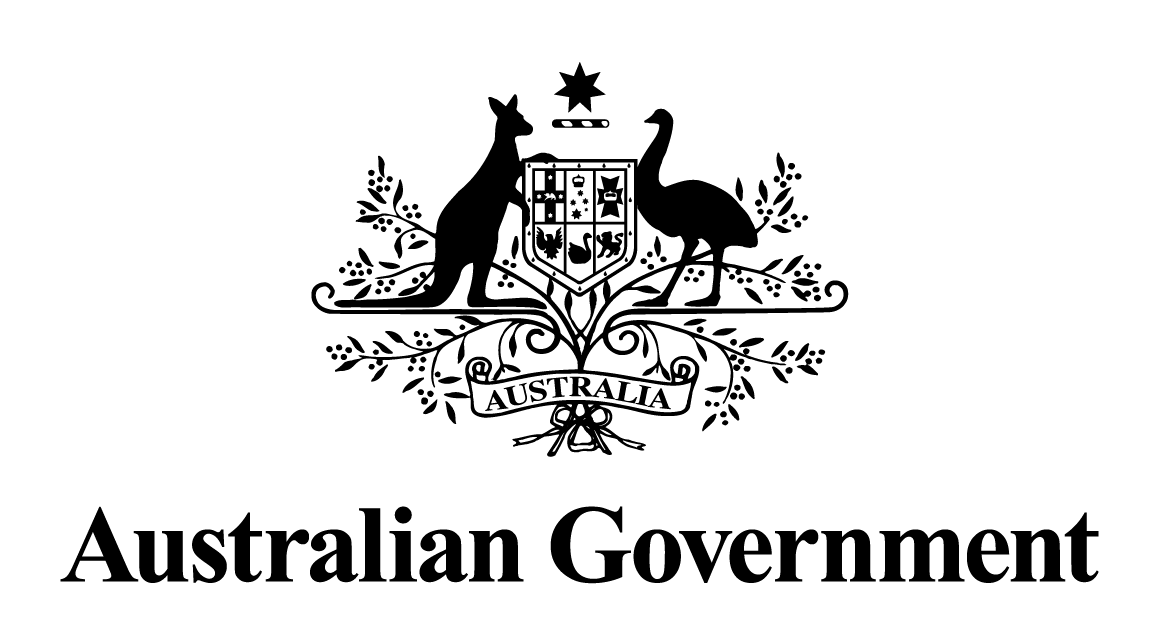 Australian Government response to the 
  report:May 2024Response to the recommendationsDissenting Report by Labor Members - Recommendation 2If the Government insists on proceeding with the bill, it should not do so until:- The bill has been the subject of a proper inquiry process (whether by this committee or another parliamentary committee). Necessarily, such an inquiry must provide witnesses with sufficient time to respond to questions.- The Attorney-General’s Department has comprehensively addressed, in writing, the concerns raised by Justin Gleeson SC and other legal experts about the constitutionality of the bill.Australian Government response The Government notes this recommendation. However, given the passage of time since this report was tabled, a substantive Government response is no longer appropriate.